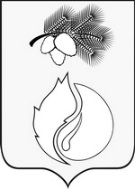 АДМИНИСТРАЦИЯ ГОРОДА КЕДРОВОГОПОСТАНОВЛЕНИЕ__________________ 2021 г.	 	№ _______Томская областьг. КедровыйВ соответствие с Федеральным законом от 27.12.2019 № 472-ФЗ «О внесении изменений в Градостроительный кодекс Российской Федерации и отдельные законодательные акты Российской Федерации», Федеральным законом от 30.12.2020 № 509 – ФЗ «О внесении изменений в отдельные законодательные акты Российской Федерации» и в целях совершенствования нормативно-правового актаПОСТАНОВЛЯЕТ:Внести в административный регламент по предоставлению муниципальной услуги «Предоставление прав на земельные участки, на которых расположены здания, сооружения на территории муниципального образования», утвержденный постановлением Администрации города Кедрового от 08.09.2016 № 531, следующие изменения и дополнения:1) в пункте 2 после слова «являются» добавить слова «отдельные категории заявителей, объединённые общими признаками:»;2) пункт 7 изложить в новой редакции:«7. Результатом предоставления муниципальной услуги являются:- направление (выдача) заявителю копии постановления администрации о предоставлении земельного участка в аренду (собственность, безвозмездное пользование) (далее – копия постановления) и проекта договора аренды (купли-продажи, безвозмездного пользования) земельного участка (далее – договор) с предложением о его заключении либо копии правового акта о предоставлении земельного участка в собственность (бесплатно) (далее – правовой акт), (все вместе по тексту – решение о предоставлении); - уведомление об отказе в предоставлении муниципальной услуги (далее – уведомление об отказе).»;3) пункт 47 дополнить подпунктами 7, 8 следующего содержания:«7) выдача (направление) дубликата решения о предоставлении либо уведомления об отказе;8) исправление допущенных опечаток и (или) ошибок в документах, выданных в результате предоставления муниципальной услуги»;3) дополнить пунктами 86.1-86.5 следующего содержания:«Выдача (направление) дубликата решения о предоставлении либо уведомления об отказе86.1 Административная процедура «Выдача (направление) дубликата решения о предоставлении либо уведомления об отказе» заключается в следующем.Основанием для выдачи (направления) дубликата решения о предоставлении либо уведомления об отказе является представление заявителем в приемную Администрации города Кедрового заявления о выдаче дубликата решения о предоставлении либо уведомления об отказе по форме согласно Приложению № 5 к Административному регламенту и документов, указанных в подпунктах 1, 2 пункта 14 и пункта 16 настоящего Административного регламента, одним из следующих способов:при личном обращении;почтовым отправлением;по электронной почте;в электронной форме;5) через МФЦ (при условии заключенного соглашения). Прием и регистрация заявления о выдаче дубликата решения о предоставлении либо уведомления об отказе осуществляется в соответствии с пунктами 48-58 настоящего Административного регламента.Отделом по управлению муниципальной собственностью рассматривается заявление о выдаче дубликата решения о предоставлении либо уведомления об отказе и документы, представленные заявителем, и проводится проверка сведений, указанных в заявлении о выдаче дубликата решения о предоставлении либо уведомления об отказе и документах, в срок, не превышающий шести рабочих дней с даты регистрации соответствующего заявления и документов.86.2. Критерием принятия решения по административной процедуре является установление наличия или отсутствия основания (одного или нескольких) для отказа в выдаче дубликата решения о предоставлении либо уведомления об отказе.Основаниями для отказа в выдаче дубликата решения о предоставлении либо уведомления об отказе являются:отсутствие в заявлении о выдаче дубликата решения о предоставлении либо уведомления об отказе информации, позволяющей идентифицировать ранее выданное решение о предоставлении либо уведомления об отказе;представление заявления о выдаче дубликата решения о предоставлении либо уведомления об отказе неуполномоченным лицом.86.3. Дубликат решения о предоставлении либо уведомления об отказе оформляется с пометками «дубликат», указывается дата выдачи дубликата и номер дубликата, подписывается мэром города Кедрового.Дубликат решения о предоставлении либо уведомления об отказе или решение об отказе в выдаче решения о предоставлении либо уведомления об отказе выдаются заявителю (представителю заявителя) при личном обращении в Администрацию города Кедрового или направляются заявителю почтовым отправлением или по электронной почте в срок, не превышающий шести рабочих дней с даты регистрации соответствующего заявления и документов.При личном обращении заявителя в Администрацию города Кедрового о выдаче дубликата решения о предоставлении либо уведомления об отказе заявитель предъявляет документ, удостоверяющий личность (представляет документ, подтверждающий полномочия представителя заявителя на получение соответствующих документов (информации)).Результатом административной процедуры является выдача (направление) дубликата решения о предоставлении либо уведомления об отказе.Исправление допущенных опечаток и (или) ошибок в документах, выданных в результате предоставления муниципальной услуги86.4. Исправление допущенных опечаток и (или) ошибок в документах, выданных в результате предоставления муниципальной услуги заключается в следующем: в случае выявления заявителем решении о предоставлении либо в уведомлении об отказе опечаток и (или) ошибок, заявитель представляет заявление об исправлении опечаток и (или) ошибок по форме согласно Приложению № 6 к Административному регламенту и документы, указанные в подпунктах 1, 2 пункта 14 и пункта 16 настоящего Административного регламента, одним из следующих способов:1)	при личном обращении;2)	почтовым отправлением;3)	по электронной почте;4) в электронной форме;5) через МФЦ (при условии заключенного соглашения). Прием и регистрация заявления об исправлении опечаток и (или) ошибок осуществляется в соответствии с пунктами 48-58 настоящего Административного регламента.Отдел по управлению муниципальной собственностью в течение 3 рабочих дней со дня поступления заявления об исправлении допущенных опечаток и (или) ошибок, проводит проверку указанных в заявлении сведений.В случае выявления допущенных опечаток и (или) ошибок ответственный исполнитель осуществляет исправление таких опечаток и (или) ошибок в срок, не превышающий 6 рабочих дней со дня поступления в отдел по управлению муниципальной собственностью соответствующего заявления.86.5. Критерием принятия решения по административной процедуре является наличие или отсутствие таких опечаток и (или) ошибок в решении о предоставлении либо в уведомлении об отказе.Основаниями для отказа в исправлении допущенных опечаток и (или) ошибок являются:отсутствие в заявлении об исправлении опечаток и (или) ошибок информации, позволяющей идентифицировать ранее выданное решения о предоставлении либо уведомления об отказе;отсутствие опечаток и (или) ошибок в решения о предоставлении либо уведомления об отказе;представление заявления об исправлении опечаток и (или) ошибок неуполномоченным лицом.Результатом административной процедуры является направление уведомления об отсутствии в заявлении об исправлении опечаток и (или) ошибок информации, позволяющей идентифицировать ранее выданное решения о предоставлении либо уведомления об отказе, исправление опечаток и (или) ошибок в выданных решениях о предоставлении либо уведомлениях об отказе, либо направление заявителю письма с информацией об отсутствии опечаток и (или) ошибок»;приложение № 4 изложить в новой редакции, согласно приложению № 1 к настоящему постановлению.дополнить приложениями № 5,6 согласно приложениям № 2, № 3 к настоящему постановлению.Настоящее постановление вступает в силу со дня его официального опубликования.Опубликовать настоящее постановление в Информационном бюллетене городского округа «Город Кедровый», разместить на официальном сайте Администрации города Кедрового в информационно-телекоммуникационной сети «Интернет»: http://www.kedradm.tomsk.ru.Контроль за исполнением настоящего постановления возложить на Первого заместителя мэра города Кедрового. Мэр                                                                                                                                     Н.А. СоловьеваПриложение № 1к постановлению Администрации города Кедрового от _______________2021 № ____Приложение № 4 к Административному регламенту  администрации города Кедрового  по предоставлению муниципальной услуги  «Предоставление прав на земельные участки, на которых расположены здания, сооружения на территории муниципального образования»Перечень административных процедур, относящихся к данной муниципальной услугеПриложение № 2к постановлению Администрации города Кедрового от _________________ 2021 № _______Мэру города  Кедрового ___________________________от_______________________________________________(Ф.И.О. (при наличии отчества) гражданина)Паспорт:__________________________________________СНИЛС:__________________________________________Адрес проживания__________________________________________________________________________________________________				              Контактный телефон_______________________________ЗАЯВЛЕНИЕПрошу выдать дубликат решения о предоставлении либо уведомления об отказе от ________________№ _________.Дубликат решения о предоставлении либо уведомления об отказе прошу (выбрать один из способов доставки):направить по почте по следующему адресу: ______________________________________                           							    (указать почтовый адрес)направить на адрес электронной почты _________________________________________                                                                               			 (указать адрес электронной почты)вручить лично, о готовности сообщить следующим способом _______________________                                                                                                (указать способ оповещения о готовности)К заявлению прилагаю:1.__________________________________________________________________________2.__________________________________________________________________________3.__________________________________________________________________________№ ________ от «____»______________ ______ г.            _________________/ _____________                                                                                                			     (подпись)           (расшифровка)	Приложение № 3к постановлению Администрации города    Кедрового от ____________ 2021 № ____Приложение № 6 к Административному регламенту  администрации города Кедрового  по предоставлению муниципальной услуги  «Предоставление прав на земельные участки, на которых расположены здания, сооружения на территории муниципального образования»Мэру города  Кедрового ___________________________от_______________________________________________(Ф.И.О. (при наличии отчества) гражданина)Паспорт:_________________________________________СНИЛС:_________________________________________Адрес проживания__________________________________________________________________________________________________				              Контактный телефон______________________________ЗАЯВЛЕНИЕПрошу исправить в решении о предоставлении либо в уведомлении об отказе от ______________№ ________ допущенные опечатки и (или) ошибки__________________________________________________________________________________________________________________________________________________________________________Решение о предоставлении либо в уведомление об отказе прошу (выбрать один из способов доставки):направить по почте по следующему адресу: ______________________________________                                                                                    				     (указать почтовый адрес)направить на адрес электронной почты __________________________________________                                                                                   (указать адрес электронной почты)вручить лично, о готовности сообщить следующим способом _______________________                                                                                           	               (указать способ оповещения о готовности)К заявлению прилагаю:1.__________________________________________________________________________2.__________________________________________________________________________ № ________ от «____»______________ ______ г.          _________________/ ___________________                                                                                          (подпись)           (расшифровка)Блок-схема№этапаХарактеристики этапаОписание1Наименование этапаПрием заявления и документов, необходимых для  получения муниципальной услуги1Ответственный Секретарь руководителя отдела по труду и социальной политике администрации1ВходЗаявление с приложением документов 1Выход (результат)Зарегистрированное заявление 1Срок выполнения2 дня1Комментарии-2Наименование этапаРассмотрение заявления и документов на получение муниципальной услуги2Ответственный Специалист отдела по управлению муниципальной собственностью2ВходЗарегистрированное заявление с документами2Выход (результат)Подготовка  проекта постановления администрации города Кедрового о предоставлении земельного участка в аренду (собственность, безвозмездное срочное пользование) либо проекта постановления администрации города Кедрового о предоставлении земельного участка в собственность (бесплатно), или уведомления об отказе2Срок выполнения4 дня2Комментарии-3Наименование этапаФормирование и направление межведомственных запросов в органы (организации), участвующие в предоставлении муниципальной услуги3ОтветственныйСпециалист отдела по управлению муниципальной собственностью3ВходНепредставление заявителем в администрацию города Кедрового документов, указанных в пункте 17, 17 Административного регламента3Выход (результат)Результатом административной процедуры являются полученные ответы на межведомственные запросы3Срок выполнения8 дней3Комментарии-4Наименование этапаУтверждение и выдача схемы расположения земельного участка  4ОтветственныйСпециалист отдела по управлению муниципальной собственностью4ВходПоступление документов и сведений об отсутствии государственного кадастрового учета земельного участка или сведений о земельном участке, необходимых для выдачи кадастрового паспорта земельного участка,  к специалисту отдела по управлению муниципальной собственностью4Выход (результат)Выдача заявителю копии постановления администрации города Кедрового об утверждении схемы расположения земельного участка на кадастровом плане или кадастровой карте соответствующей территории4Срок исполнения5 дней4Комментарии-5Наименование этапаПринятие решения о предоставлении либо об отказе в предоставлении муниципальной услуги5ОтветственныйСпециалист отдела по управлению муниципальной собственностью5ВходПредставление заявителем кадастрового паспорта земельного участка, подготовка проекта постановления администрации города Кедрового о предоставлении земельного участка в аренду (собственность, безвозмездное срочное пользование) либо постановления администрации города Кедрового  мэрии о предоставлении земельного участка в собственность (бесплатно), либо уведомления об отказе5Выход (результат)Постановление администрации города Кедрового о предоставлении земельного участка в аренду или собственность, проект договора аренды или проект договора купли-продажи в отношении указанного земельного участка5Срок исполнения 8 дней5Комментарии-6Наименование этапаВыдача результатов муниципальной услуги6ОтветственныйСпециалист отдела по управлению муниципальной собственностью6ВходИздание постановления администрации города Кедрового о предоставлении земельного участка в аренду (собственность, безвозмездное срочное пользование), договор аренды (купли-продажи) и направление (выдача) его заявителю6Выход (результат)Результатом административной процедуры является выданное (направленное) заявителю постановление администрации города Кедрового, договор аренды или договор купли-продажи, уведомление об отказе в предоставлении муниципальной услуги.6Срок исполнения 3 дня6Комментарии-7Наименование этапаВыдача (направление) дубликата решения о предоставлении либо уведомления об отказе или уведомления об отказе в выдаче дубликата решения о предоставлении либо уведомления об отказеОтветственныйСпециалист отдела по управлению муниципальной собственностьюВходЗаявление о выдаче (направлении) дубликата решения о предоставлении либо уведомления об отказеВыход (результат)Выдача (направления) дубликата решения о предоставлении либо уведомления об отказе или уведомления об отказе в выдаче дубликата решения о предоставлении либо уведомления об отказеСрок исполнения6 рабочих днейКомментарии-8Наименование этапаИсправление допущенных опечаток и (или) ошибок в документах, выданных в результате предоставления муниципальной услуги8ОтветственныйСпециалист отдела по управлению муниципальной собственностью8ВходЗаявление об исправлении допущенных опечаток и (или) ошибок в документах, выданных в результате предоставления муниципальной услуги8Выход (результат)Исправление опечаток и (или) ошибок в выданных решениях о предоставлении либо уведомлениях об отказе, либо направление заявителю письма с информацией об отсутствии опечаток и (или) ошибок.8Срок исполнения6 рабочих дней8Комментарии-Приложение № 5 к Административному регламенту  администрации города Кедрового  по предоставлению муниципальной услуги  «Предоставление прав на земельные участки, на которых расположены здания, сооружения на территории муниципального образования»